VÝZKUMNÝ ÚSTAV ROSTLINNÉ VÝROBY v.v.i.Drnovská 507161 06 Praha 6-Ruzynětelefon: 233 022 111IČO: 00027006 DIČ: CZ00027006Objednávka číslo OB-2021-00001578Dodavatel	Číslo objednávky uvádějte na faktuře, jinak nebude faktura proplacenaMiroslava HorčicováPoložka	Mnozstvi Jednotka	Popis	Cena(včetně DPH)Odborné prohlídky kotelen a revize...	Odborné prohlídky kotelen a	61130revize plynu, plus školení na obsluhu zařízení61130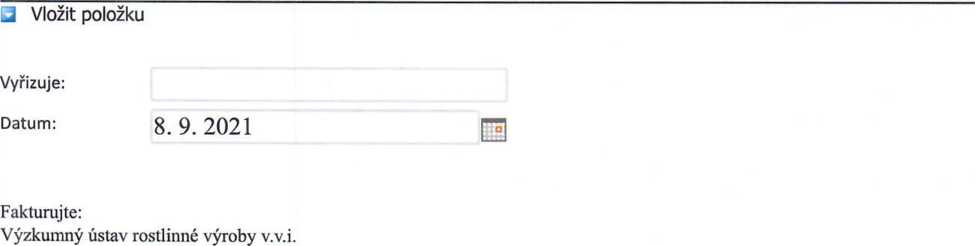 Drnovská 507 161 06 Praha 6IČO: 00027006 DIČ: CZ 00027006 Bank.spojení: 